                                                                                                         УТВЕРЖДАЮ:                                                                                                                                                                 Начальник управления образования 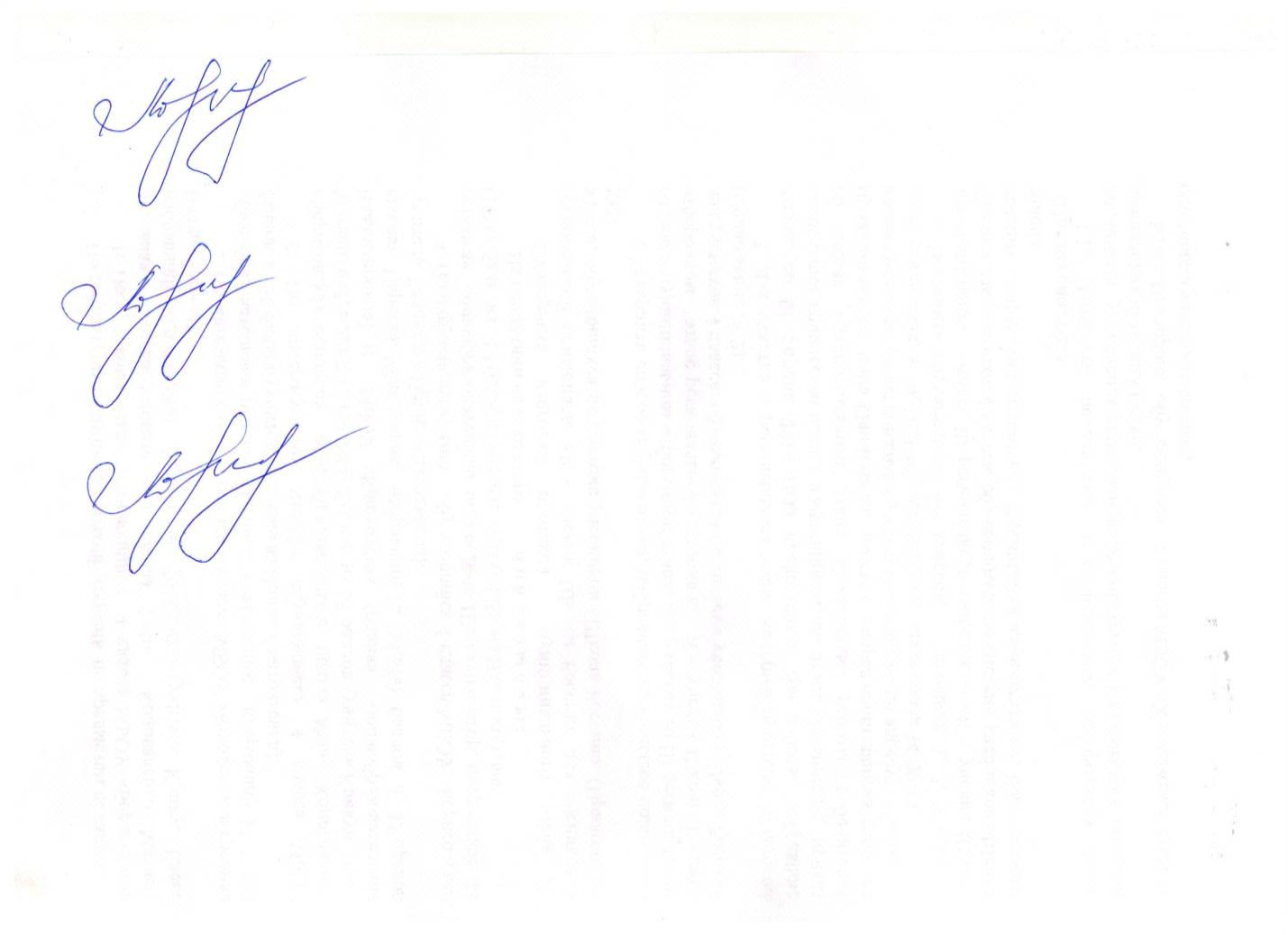                                                                                                                                                                  администрации Борисовского района                                                                                                                                                                  ________________   Чухлебова Е.И.                                                                                                                                                                Приказ управления образования администрацииБорисовского района от 25.02.2022г. №127ПЛАНпо устранению недостатков, выявленных в ходе проведения независимой оценки качества условий оказания услугв МБДОУ «Центр развития ребёнка – детский сад «Сказка»  на 2022 год№п/пНедостатки, выявленные в ходе независимой оценки качества условий оказания услуг организациейНаименование мероприятия по устранению недостатков, выявленных в ходе независимой оценки качества условий оказания услуг организациейПлановый срок реализации мероприятияПлановый срок реализации мероприятияОтветственный исполнитель (с указанием фамилии, имени, отчества и должности)Сведения о ходе реализации мероприятия Сведения о ходе реализации мероприятия №п/пНедостатки, выявленные в ходе независимой оценки качества условий оказания услуг организациейНаименование мероприятия по устранению недостатков, выявленных в ходе независимой оценки качества условий оказания услуг организациейПлановый срок реализации мероприятияПлановый срок реализации мероприятияОтветственный исполнитель (с указанием фамилии, имени, отчества и должности)реализованные мероприятия по устранению выявленных недостатковфактический срок реализации Муниципальное бюджетное дошкольное образовательное учреждение «Центр развития ребёнка-детский сад «СказкаМуниципальное бюджетное дошкольное образовательное учреждение «Центр развития ребёнка-детский сад «СказкаМуниципальное бюджетное дошкольное образовательное учреждение «Центр развития ребёнка-детский сад «СказкаМуниципальное бюджетное дошкольное образовательное учреждение «Центр развития ребёнка-детский сад «СказкаМуниципальное бюджетное дошкольное образовательное учреждение «Центр развития ребёнка-детский сад «СказкаМуниципальное бюджетное дошкольное образовательное учреждение «Центр развития ребёнка-детский сад «СказкаМуниципальное бюджетное дошкольное образовательное учреждение «Центр развития ребёнка-детский сад «СказкаМуниципальное бюджетное дошкольное образовательное учреждение «Центр развития ребёнка-детский сад «СказкаОткрытость и доступность информации об организации культурыОткрытость и доступность информации об организации культурыОткрытость и доступность информации об организации культурыОткрытость и доступность информации об организации культурыОткрытость и доступность информации об организации культурыОткрытость и доступность информации об организации культурыОткрытость и доступность информации об организации культурыОткрытость и доступность информации об организации культуры1.1.Соответствие информации о деятельности организации социальной сферы, размещенной на общедоступных информационных ресурсах, ее содержанию и порядку (форме), установленным законодательными и иными нормативными правовыми актами Российской Федерации Обновление информации на стендах ДОУ, отражающих деятельность ДОУ.Поддерживать актуальность и полноту информации на стендах в помещении и на официальном сайте ДОУ.21.02.202221.02.2022Ткаченко Л. А.заведующий МБДОУ1.2.Доля получателей услуг, удовлетворенных открытостью, полнотой и доступностью информации о деятельности организации образованияМониторинг сайта ДОО, анализ содержания, полнота информации и возможность «обратной связи» с администрацией и педагогамиПроинформировать родителей на родительских собраниях о том, что в ДОУ имеется стенд в помещении, на котором размещена информация для родителей. Провести мероприятия, направленные на популяризацию и освещение деятельности ДОО на информационных стендах, официальном сайте, социальных сетях.10.03.202210.03.2022Ткаченко Л. А.заведующий МБДОУII.  Комфортность  условий предоставления услугII.  Комфортность  условий предоставления услугII.  Комфортность  условий предоставления услугII.  Комфортность  условий предоставления услугII.  Комфортность  условий предоставления услугII.  Комфортность  условий предоставления услугII.  Комфортность  условий предоставления услуг2.1.Обеспечение в организации образования комфортных условий предоставления услугОрганизация просветительской работы среди родителей (законных представителей) воспитанников по вопросам предоставления образовательных услуг и созданию условий для получения качественного образования.Круглый стол для родителей (законных представителей) «Комфортная среда в ДОУ, как часть современной инфраструктуры».10.03.202210.03.2022Ткаченко Л. А.заведующий МБДОУ2.2.Доля получателей услуг удовлетворенных комфортностью предоставления услуг организацией образованияПроведение мониторинга удовлетворённости участников образовательного процесса15.03.202215.03.2022Доступность услуг для инвалидовДоступность услуг для инвалидовДоступность услуг для инвалидовДоступность услуг для инвалидовДоступность услуг для инвалидовДоступность услуг для инвалидовДоступность услуг для инвалидов3.1.Оборудование территории, прилегающей к организации, и ее помещений с учетом доступности для инвалидов:
- оборудование входных групп пандусами/подъемными платформами;
- наличие выделенных стоянок для автотранспортных средств инвалидов;
- наличие адаптированных лифтов, поручней, расширенных дверных проемов;
- наличие сменных кресел-колясок;
- наличие специально оборудованных санитарно-гигиенических помещений в организации.Провести анкетирование родителей (законных представителей) об удовлетворенности качеством условий предоставления услуг в ДОУ.Создать дополнительные знаки доступности в виде таблички – указателя облегчающие доступность входа и передвижения по территории.Провести анкетирование родителей (законных представителей) об удовлетворенности качеством условий предоставления услуг в ДОУ.Создать дополнительные знаки доступности в виде таблички – указателя облегчающие доступность входа и передвижения по территории.17.02.2022Ткаченко Л. А. заведующий МБДОУ3.2.Доля получателей услуг, удовлетворенных доступностью услуг для инвалидов (% от общего числа опрошенных получателей услуг – инвалидов). Провести анкетирование родителей (законных представителей)  об удовлетворённости доступности услуг для инвалидов. Повысить уровень комфортности оказания услуг, с учетом замечаний, высказанных получателями услуг. Провести анкетирование родителей (законных представителей)  об удовлетворённости доступности услуг для инвалидов. Повысить уровень комфортности оказания услуг, с учетом замечаний, высказанных получателями услуг.15.03.2022Ткаченко Л. А. заведующий МБДОУIV. Доброжелательность, вежливость работников организацииIV. Доброжелательность, вежливость работников организацииIV. Доброжелательность, вежливость работников организацииIV. Доброжелательность, вежливость работников организацииIV. Доброжелательность, вежливость работников организацииIV. Доброжелательность, вежливость работников организации4.1.Доля получателей услуг, удовлетворенных доброжелательностью, вежливостью работников организации обеспечивающих непосредственное оказание услуги при обращении в организацию (в % от общего числа опрошенных получателей услуг)Проведение мониторинга удовлетворённости участников образовательного процесса Проведение инструктажа о доброжелательном и вежливом обращении работников МБДОУ, обеспечивающих первичный контакт и информирование получателя услуги.Поддерживать благоприятный социально-психологический климат коллектива, вносить в повестку собрания трудового коллектива вопрос о ценностях и правилах поведения на рабочем месте.Проведение мониторинга удовлетворённости участников образовательного процесса Проведение инструктажа о доброжелательном и вежливом обращении работников МБДОУ, обеспечивающих первичный контакт и информирование получателя услуги.Поддерживать благоприятный социально-психологический климат коллектива, вносить в повестку собрания трудового коллектива вопрос о ценностях и правилах поведения на рабочем месте.02.03.2022Калашникова И.И., старший воспитатель МБДОУ4.2.Доля получателей услуг, удовлетворенных доброжелательностью, вежливостью работников организации при использовании дистанционных форм взаимодействия (по телефону, по электронной почте, с помощью электронных сервисов (подачи электронного обращения/жалоб/предложений, записи на получение услуги, получение консультации по оказываемым услугам и пр.)) (в % от общего числа опрошенных получателей услуг)Проведение инструктажа о доброжелательном и вежливом обращении работников МБДОУ, обеспечивающих первичный контакт и информирование получателя услуги.Создать возможность внесения предложений, направленных на улучшение качества работы ДОУ: - Проинформировать родителей на родительских собраниях о том, что на сайте ДОУ имеется закладка «Обращение граждан» (для внесения предложений, для информирования о ходе рассмотрения обращений граждан); -Разместить обращение к родителям о наличии электронного сервиса для внесения предложений (на сайте ДОУ, на информационном стенде); - Добавление актуальной информации, отражающей деятельность ДОУ.Проведение инструктажа о доброжелательном и вежливом обращении работников МБДОУ, обеспечивающих первичный контакт и информирование получателя услуги.Создать возможность внесения предложений, направленных на улучшение качества работы ДОУ: - Проинформировать родителей на родительских собраниях о том, что на сайте ДОУ имеется закладка «Обращение граждан» (для внесения предложений, для информирования о ходе рассмотрения обращений граждан); -Разместить обращение к родителям о наличии электронного сервиса для внесения предложений (на сайте ДОУ, на информационном стенде); - Добавление актуальной информации, отражающей деятельность ДОУ.17.02.2022Калашникова И.И., старший воспитатель МБДОУ